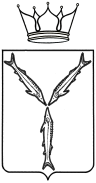 МИНИСТЕРСТВО МОЛОДЕЖНОЙ ПОЛИТИКИ И СПОРТА САРАТОВСКОЙ ОБЛАСТИП Р И К А Зот  27.10.2020  №  440г. СаратовО присвоении спортивных разрядовВ соответствии с разрядными нормами и требованиями Единой всероссийской спортивной классификации, административным регламентом по предоставлению министерством молодежной политики, спорта и туризма Саратовской области государственной услуги «Присвоение спортивных разрядов (кандидат в мастера спорта и I спортивный разряд) и квалификационной категории «Спортивный судья первой категории» утвержденным приказом № 273 от 22 мая 2019 года и на основании представленных документовПРИКАЗЫВАЮ:Присвоить спортивный разряд «Кандидат в мастера спорта»:Присвоить I спортивный разряд:Подтвердить спортивный разряд «Кандидат в мастера спорта»:Подтвердить I спортивный разряд:Контроль за исполнением настоящего приказа возложить на первого заместителя министра А.А. Абрашина.Министр                                                                                                              А.В. Абросимов№ п/пФ.И.О.Вид спортаУчреждение, организация1.Николенко Василисе Юрьевнелегкая атлетикаСРОО «Региональная спортивная федерация легкой атлетики»2.Бакулину Евгению Михайловичурыболовный спортРОО «Федерация рыболовного спорта Саратовской области»3.Захаровой Диане Сергеевнеспорт лиц с ПОДАСРОО «Федерация спорта лиц с ПОДА»4.Ереминой Полине Александровнепарусный спортСРОО «Спортивная федерация парусного спорта Саратовской области»5.Кудряшовой Вере Денисовнепарусный спортСРОО «Спортивная федерация парусного спорта Саратовской области»6.Старилову Артему КонстантиновичукаратэСОРО «Саратовская областная спортивная федерация каратэ»7.Вахрудинову Владиславу Вадимовичугребля на байдарках и каноэРОО «Саратовская областная федерация гребли на байдарках и каноэ»8.Витущенко Владимиру Александровичугребля на байдарках и каноэРОО «Саратовская областная федерация гребли на байдарках и каноэ»9.Вожегову Никите Сергеевичугребля на байдарках и каноэРОО «Саратовская областная федерация гребли на байдарках и каноэ»10.Губареву Андрею Витальевичугребля на байдарках и каноэРОО «Саратовская областная федерация гребли на байдарках и каноэ»11.Домникову Даниилу Александровичугребля на байдарках и каноэРОО «Саратовская областная федерация гребли на байдарках и каноэ» 12.Дормидонтову Антону Евгеньевичугребля на байдарках и каноэРОО «Саратовская областная федерация гребли на байдарках и каноэ»13.Завгородневу Михаилу Игоревичугребля на байдарках и каноэРОО «Саратовская областная федерация гребли на байдарках и каноэ»14.Исаевой Алёне Юрьевнегребля на байдарках и каноэРОО «Саратовская областная федерация гребли на байдарках и каноэ»15.Клюкиной Варваре Леонидовнегребля на байдарках и каноэРОО «Саратовская областная федерация гребли на байдарках и каноэ»16.Корчагину Владиславу Павловичугребля на байдарках и каноэРОО «Саратовская областная федерация гребли на байдарках и каноэ»17.Магицкому Максиму Денисовичугребля на байдарках и каноэРОО «Саратовская областная федерация гребли на байдарках и каноэ»18.Мальковой Анастасии Романовнегребля на байдарках и каноэРОО «Саратовская областная федерация гребли на байдарках и каноэ»19.Малькову Никите Романовичугребля на байдарках и каноэРОО «Саратовская областная федерация гребли на байдарках и каноэ»20.Меренову Александру Дмитриевичугребля на байдарках и каноэРОО «Саратовская областная федерация гребли на байдарках и каноэ»21.Морозовой Валерии Дмитриевнегребля на байдарках и каноэРОО «Саратовская областная федерация гребли на байдарках и каноэ»22.Ночевному Кириллу Андреевичугребля на байдарках и каноэРОО «Саратовская областная федерация гребли на байдарках и каноэ»23.Султанову Артёму Сергеевичугребля на байдарках и каноэРОО «Саратовская областная федерация гребли на байдарках и каноэ»24.Тарасову Максиму Дмитриевичугребля на байдарках и каноэРОО «Саратовская областная федерация гребли на байдарках и каноэ»25.Томилову Вадиму Александровичугребля на байдарках и каноэРОО «Саратовская областная федерация гребли на байдарках и каноэ»26.Тычкову Кириллу Сергеевичугребля на байдарках и каноэРОО «Саратовская областная федерация гребли на байдарках и каноэ»27.Тюленевой Анастасии Сергеевнегребля на байдарках и каноэРОО «Саратовская областная федерация гребли на байдарках и каноэ»28.Федюнину Ефиму Ефимовичугребля на байдарках и каноэРОО «Саратовская областная федерация гребли на байдарках и каноэ»29.Шараеву Валерию Игоревичугребля на байдарках и каноэРОО «Саратовская областная федерация гребли на байдарках и каноэ»30.Шумскому Владиславу Александровичугребля на байдарках и каноэРОО «Саратовская областная федерация гребли на байдарках и каноэ»31.Ялалову Даниилу Руслановичугребля на байдарках и каноэРОО «Саратовская областная федерация гребли на байдарках и каноэ»32.Янучек Елизавете Алексеевнегребля на байдарках и каноэРОО «Саратовская областная федерация гребли на байдарках и каноэ»33.Кобяшову Глебу Евгеньевичугребной спортСРОО «Федерация гребного спорта Саратовской области»34.Тришкину Илье МихайловичуплаваниеСРОО «Федерация плавания»№ п/пФ.И.О.Вид спортаУчреждение, организация1.Долгову Никите Кирилловичуспортивный туризмСООО «Саратовская областная федерация спортивного туризма»2.Еремину Артёму Алексеевичугребной спортСРОО «Федерация гребного спорта Саратовской области»3.Кучеренко Анастасии Дмитриевнегребной спортСРОО «Федерация гребного спорта Саратовской области»4.Мартыновой Елизавете Олеговнегребной спортСРОО «Федерация гребного спорта Саратовской области»5.Немцовой Валерии Алексеевнегребной спортСРОО «Федерация гребного спорта Саратовской области»6.Панченко Марии Михайловнегребной спортСРОО «Федерация гребного спорта Саратовской области»7.Филиновой Софии Сергеевнегребной спортСРОО «Федерация гребного спорта Саратовской области»8.Шилову Виктору Николаевичугребной спортСРОО «Федерация гребного спорта Саратовской области»9.Агееву Владиславу Дмитриевичугребля на байдарках и каноэРОО «Саратовская областная федерация гребли на байдарках и каноэ»10.Агееву Максиму Александровичугребля на байдарках и каноэРОО «Саратовская областная федерация гребли на байдарках и каноэ»11.Астаховой Анжелике Сергеевнегребля на байдарках и каноэРОО «Саратовская областная федерация гребли на байдарках и каноэ»12.Бартеневу Ивану Константиновичугребля на байдарках и каноэРОО «Саратовская областная федерация гребли на байдарках и каноэ»13.Ильину Михаилу Романовичугребля на байдарках и каноэРОО «Саратовская областная федерация гребли на байдарках и каноэ»14.Ковригину Максиму Владимировичугребля на байдарках и каноэРОО «Саратовская областная федерация гребли на байдарках и каноэ»15.Максимовичу Даниилу Сергеевичугребля на байдарках и каноэРОО «Саратовская областная федерация гребли на байдарках и каноэ»16.Панферову Александру Викторовичугребля на байдарках и каноэРОО «Саратовская областная федерация гребли на байдарках и каноэ»17.Перетрухину Кириллу Вадимовичугребля на байдарках и каноэРОО «Саратовская областная федерация гребли на байдарках и каноэ»18.Прокопец Юрию Сергеевичугребля на байдарках и каноэРОО «Саратовская областная федерация гребли на байдарках и каноэ»19.Щегловой Арине Андреевнегребля на байдарках и каноэРОО «Саратовская областная федерация гребли на байдарках и каноэ»№ п/пФ.И.О.Вид спортаУчреждение, организация1.Абрамовой Марии Сергеевнегребля на байдарках и каноэРОО «Саратовская областная федерация гребли на байдарках и каноэ»2.Безбородову Семену Викторовичугребля на байдарках и каноэРОО «Саратовская областная федерация гребли на байдарках и каноэ»3.Васильеву Максиму Юрьевичугребля на байдарках и каноэРОО «Саратовская областная федерация гребли на байдарках и каноэ»4.Гончарову Егору Сергеевичугребля на байдарках и каноэРОО «Саратовская областная федерация гребли на байдарках и каноэ»5.Дубовскому Александру Владимировичугребля на байдарках и каноэРОО «Саратовская областная федерация гребли на байдарках и каноэ»6.Дубовскому Андрею Владимировичугребля на байдарках и каноэРОО «Саратовская областная федерация гребли на байдарках и каноэ»7.Заварзину Степану Дмитриевичугребля на байдарках и каноэРОО «Саратовская областная федерация гребли на байдарках и каноэ»8.Исаеву Никите Алексеевичугребля на байдарках и каноэРОО «Саратовская областная федерация гребли на байдарках и каноэ»9.Кавериной Анастасии Владимировнегребля на байдарках и каноэРОО «Саратовская областная федерация гребли на байдарках и каноэ»10.Коняевой Надежде Дмитриевнегребля на байдарках и каноэРОО «Саратовская областная федерация гребли на байдарках и каноэ»11.Крашенинникову Степану Вячеславовичугребля на байдарках и каноэРОО «Саратовская областная федерация гребли на байдарках и каноэ»12.Кураеву Роману Васильевичугребля на байдарках и каноэРОО «Саратовская областная федерация гребли на байдарках и каноэ»13.Ланиной Дарье Александровнегребля на байдарках и каноэРОО «Саратовская областная федерация гребли на байдарках и каноэ»14.Лелюк Ольге Дмитриевнегребля на байдарках и каноэРОО «Саратовская областная федерация гребли на байдарках и каноэ»15.Лис Артёму Геннадьевичугребля на байдарках и каноэРОО «Саратовская областная федерация гребли на байдарках и каноэ»16.Лысенко Егору Дмитриевичугребля на байдарках и каноэРОО «Саратовская областная федерация гребли на байдарках и каноэ»17.Митенкову Александру Вадимовичугребля на байдарках и каноэРОО «Саратовская областная федерация гребли на байдарках и каноэ»18.Наседкину Евгению Георгиевичугребля на байдарках и каноэРОО «Саратовская областная федерация гребли на байдарках и каноэ»19.Плужник Виктории Сергеевнегребля на байдарках и каноэРОО «Саратовская областная федерация гребли на байдарках и каноэ»20.Садчикову Артему Александровичугребля на байдарках и каноэРОО «Саратовская областная федерация гребли на байдарках и каноэ»21.Смирнову Даниле Денисовичугребля на байдарках и каноэРОО «Саратовская областная федерация гребли на байдарках и каноэ»22.Смирнову Ивану Александровичугребля на байдарках и каноэРОО «Саратовская областная федерация гребли на байдарках и каноэ»23.Суркину Рафаилю Равилевичугребля на байдарках и каноэРОО «Саратовская областная федерация гребли на байдарках и каноэ»24.Травову Роману Николаевичугребля на байдарках и каноэРОО «Саратовская областная федерация гребли на байдарках и каноэ»25.Чекушкину Руслану Константиновичугребля на байдарках и каноэРОО «Саратовская областная федерация гребли на байдарках и каноэ»№ п/пФ.И.О.Вид спортаУчреждение, организация1.Азаренкову Илье Денисовичугребля на байдарках и каноэРОО «Саратовская областная федерация  гребли на байдарках и каноэ»2.Мислаускасу Никите Денисовичугребля на байдарках и каноэРОО «Саратовская областная федерация гребли на байдарках и каноэ»3.Прокурову Ивану Константиновичугребля на байдарках и каноэРОО «Саратовская областная федерация гребли на байдарках и каноэ»4.Терновик Родиону Андреевичугребля на байдарках и каноэРОО «Саратовская областная федерация гребли на байдарках и каноэ»5.Устюгову Даниилу Антоновичугребля на байдарках и каноэРОО «Саратовская областная федерация гребли на байдарках и каноэ»6.Шестакову Олегу Игоревичугребля на байдарках и каноэРОО «Саратовская областная федерация гребли на байдарках и каноэ»